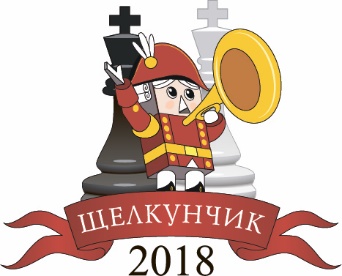 International team tournamentNutcracker 2018 (Rapid)21 December22 DecemberChief Arbiter					Alexander Tkachev, IA (RUS)Round 1 at 15.00Gelfand, Boris – Paravyan, DavidNajer, Evgeniy – Sarana, AlexeyEsipenko, Andrey – Leko, PeterLomasov, Semyon – Short, Nigel D Round 2 at 16.15Sarana, Alexey – Gelfand, BorisEsipenko, Andrey – Najer, EvgeniyLeko, Peter – Lomasov, SemyonShort, Nigel D – Paravyan, DavidRound 3 at 17.30Gelfand, Boris – Esipenko, AndreyNajer, Evgeniy – Lomasov, SemyonParavyan, David – Leko, PeterSarana, Alexey – Short, Nigel DRound 4 at 18.45Lomasov, Semyon – Gelfand, BorisParavyan, David – Najer, EvgeniyLeko, Peter – Sarana, AlexeyShort, Nigel D – Esipenko, AndreyRound 5 at 12:00Gelfand, Boris – Lomasov, SemyonNajer, Evgeniy – Paravyan, DavidSarana, Alexey – Leko, PeterEsipenko, Andrey – Short, Nigel DRound 6 at 13:10Esipenko, Andrey – Gelfand, BorisLomasov, Semyon – Najer, EvgeniyLeko, Peter – Paravyan, DavidShort, Nigel D – Sarana, AlexeyRound 7 at 14:20Gelfand, Boris – Sarana, AlexeyNajer, Evgeniy – Esipenko, AndreyLomasov, Semyon – Leko, PeterParavyan, David – Short, Nigel DRound 8 at 15:30Paravyan, David – Gelfand, BorisSarana, Alexey – Najer, EvgeniyLeko, Peter – Esipenko, AndreyShort, Nigel D – Lomasov, Semyon